Договор по организации питания заключен  с ТОО "Производственное объединение ЭКОССрок действия текущего договора с 09.01.2020 по 31.12.2020г.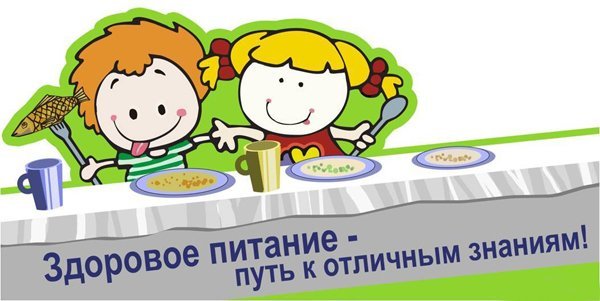 «Школьное питание – это залог здоровья подрастающего поколения»    Горячее питание детей во время пребывания в школе является одним из важных условий поддержания их здоровья и способности к эффективному обучению. Хорошая организация школьного питания ведёт к улучшению показателей уровня здоровья населения, и в первую очередь детей, учитывая, что в школе они проводят большую часть своего времени. Поэтому питание является одним из важных факторов, определяющих здоровье подрастающего поколения. Полноценное и сбалансированное питание способствует профилактике заболеваний, повышению работоспособности и успеваемости, физическому и умственному развитию детей и подростков, создаёт условия к их адаптации к современной жизни. Рациональное питание обучающихся - одно из условий создания здоровье - сберегающей среды в общеобразовательном учреждении, снижения отрицательных эффектов и последствий функционирования системы образования. Недостаточное поступление питательных веществ в детском возрасте отрицательно сказывается на показателях физического развития, заболеваемости, успеваемости, способствует проявлению обменных нарушений и хронической патологии. Школа представляет собой жизненно важную среду, используя которую можно оказывать влияние на процесс правильного питания и формировать у школьников верные навыки и стереотипы в данном вопросе. В школе существуют эффективные возможности, для проведения работы по охране здоровья и здоровому питанию. Именно школьный возраст является тем периодом, когда происходит основное развитие ребенка и формируется образ жизни, включая тип питания. Организованное школьное питание регламентируется санитарными правилами и нормами, и поэтому в значительной степени удовлетворяет принципам рационального питания. Многие учащиеся имеют слабое представление о правильном питании как составляющей части здорового образа жизни. Основные проблемы питания школьников связаны с нарушением режима питания вне стен школы, злоупотреблением чипсами, фаст-фудами, сухариками, конфетами, шоколадными батончиками и т.д. Обычно это связано с недостаточной информированностью и/или попустительством со стороны родителей. Здоровое (рациональное) питание - одна из главных составляющих здорового образа жизни, один из основных факторов продления периода активной жизнедеятельности организма. В настоящее время происходит значительное изменение отношения людей, в первую очередь социально активных слоев населения, к собственному здоровью: исчезают старые представления о том, что здоровье ничего не стоит, затраты на него не дают никакой отдачи и им можно пренебречь. Становится все более понятным, что именно здоровье - самое ценное достояние человека, так как определяет его работоспособность в современном обществе и, соответственно, уровень жизни и благополучия. Питание современного человека становится основным фактором риска развития многих заболеваний желудочно-кишечного тракта, эндокринной системы, сердечно - сосудистой системы и онкологических процессов. В организме человека нет органа или системы, от характера питания которого не зависели бы его нормальное функционирование и работоспособность. Правильное питание играет огромную роль на каждом этапе развития организма Физиологический смысл питания: чем больше выбор питательных и витаминных блюд, тем полноценнее обеспечение организма незаменимыми пищевыми веществами. Несмотря на то, что вопрос «питание» касается каждого человека несколько раз в день и оказывает систематическое влияние на состояние здоровья, теме этой до сих пор еще не уделяется должного внимания. Школьная программа и образовательный стандарт среднего образования не упоминают принципов здорового питания. Не преподается тема «организация питания» и в педагогических учебных заведениях. Пропаганда здорового питания важна не только для привлечения родительских средств на питание, но и потому, что привычки питания, полученные человеком в детстве, сохраняются человеком до старости. Формируются эти привычки в семье и системе организованного детского питания. Прямо повлиять на семейный уклад практически невозможно, поэтому школьная столовая – главное место, где растущий человек приучается к здоровому питанию. По определению Всемирной организации здравоохранения «Здоровье – это не только отсутствие болезней и физических дефектов, а состояние полного физического, духовного и социального благополучия». Одной из уязвимых групп населения на фоне происходящих в стране социально- экономических преобразований оказались дети, особенно школьного возраста.